Обходы выселенных и частично отселенных зданий Новомосковского АО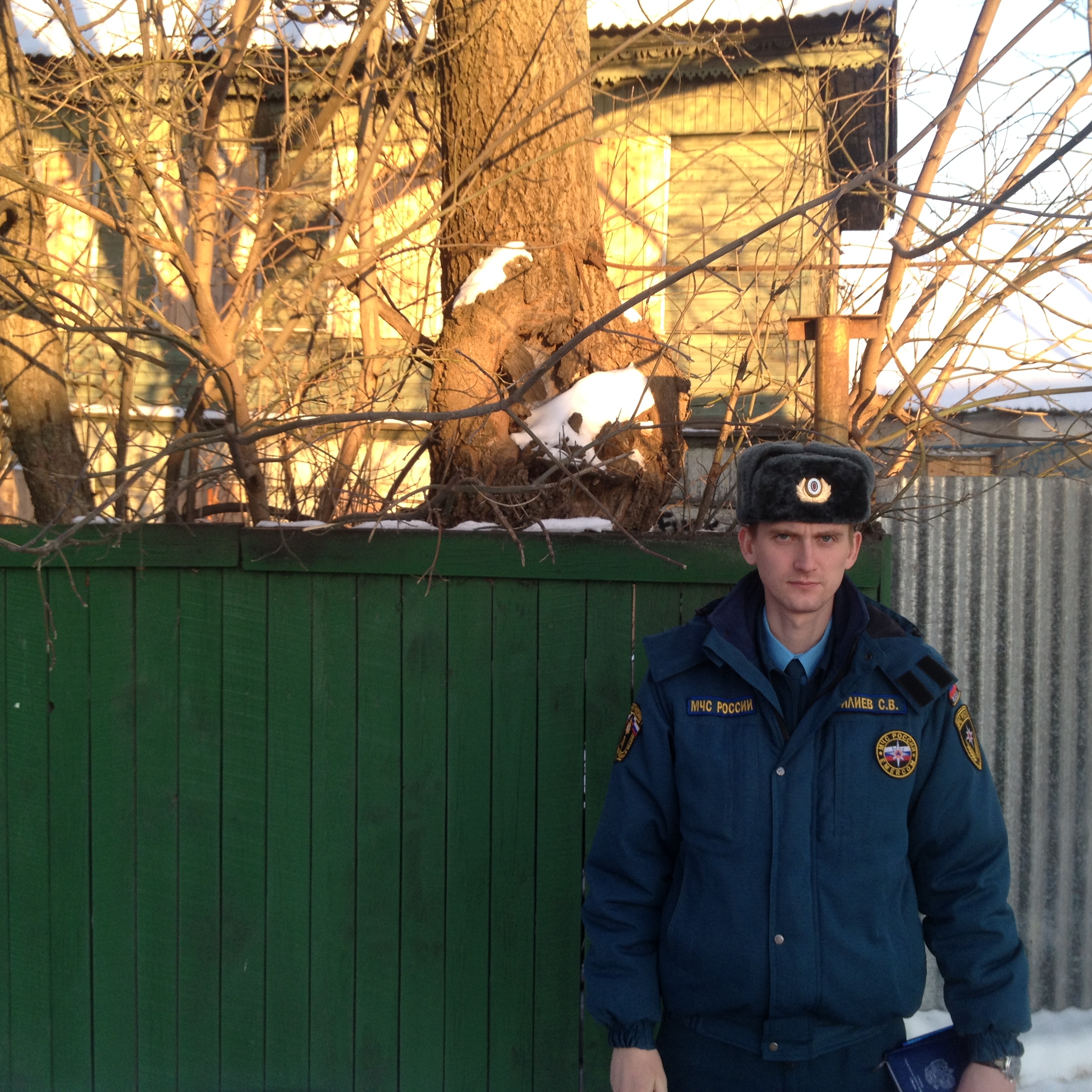 В связи с ростом травмированных и погибших людей на пожарах, на территории Новмосковского административного округа города Москвы, сотрудники 1 регионального отдела надзорной деятельности и профилактической работы Артур Улыбаев и Сергей Илиев проводят обходы по выселенным и частично выселенным зданиям.Основная часть пожаров приходится на жилые дома, но и в отселенных домах так же не редко случаются пожары.  В выселенных зданиях лица, не имеющие постоянного места жительства, нередко разжигают костры, для приготовления пищи и обогрева, что не редко приводит к пожарам и к гибели.Если во время не вызвать пожарную охрану, огонь может перекинуться на близстоящие здания, автомобили. Что бы избежать тяжелых последствий проводятся данные обходы.Наталия Шакун1 региональный отдел надзорной деятельности и профилактической работыУправления по ТиНАО Главного управления МЧС России по г. Москве